**Helpers** ~ please complete and submit this with your detailed entryEach Club is required to Provide the equivalent of an all day helper per team entered, 1 helper for 1-3 Individuals, 2 for 4-6 Individuals, 3 for 7-9 Individuals and so on. Help will be needed to cover both days so please specify which days you can provide help and whether they have any preference on jobs. We will need parking attendants, arena party, tack stewards, pole pickers, runners etc. We appreciate it is tricky getting helpers, with flexibility on days maybe your rider on the Saturday can help on the Sunday and vice versa. Please make it clear if you have one helper all day or if the duty is being split. The duties and times for helpers will be emailed to team managers on the same day as competition times are made available.
It is the responsibility of the team managers to ensure their club duties are covered.Area 17 BRC HorseQuest Arena Eventing Qualifierto be held at Bovington RAC Saddle Club, Saturday 26th & Sunday 27th October 2019 Helper's Details (please duplicate this page as required)RULESThis Competition will be run in accordance with British Riding Club Rules for Competitions 2019.Entry is open to all affiliated Riding Clubs in Area 17. Competitors only are permitted to ride the horse on the show ground. British Riding Clubs, Bovington Equestrian Centre and persons acting on their behalf, do not accept any liability for any loss, accident or damage to any person, animal, vehicle or goods occurring in connection with this event.  It is a condition of entry that each competitor indemnifies the organiser against any claim.Whilst mounted, competitors must wear correct riding clothes, which includes ‘Protective Headwear’, with a harness properly adjusted and fastened. Failure to do so will incur elimination. ‘Protective Headwear’ constitutes a hat meeting one of the following standards, and has been tagged with the new 2018 Aqua tag.  Competitors must report to the steward and be ready to ride up to 10 minutes before the allotted time.VACCINATION CERTIFICATES : The Passport/vaccination Certificate must, under penalty of elimination, accompany the horse to all official competitions, the competitor is responsible for producing it on demand.HEALTH AND SAFETY : The organisers and land owners have taken all reasonable precautions to ensure the health and safety of everyone present. for these measures to be effective, everyone must obey the instructions of the organisers, officials and stewards, and take reasonable precautions to avoid and prevent accidents occurring.Horses or ponies must not be tied up outside boxes or trailers and left unattended, Dogs must be kept on leads at all times.  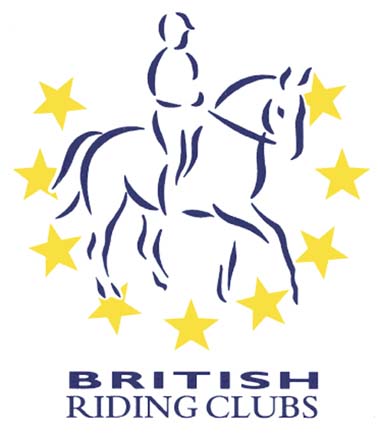 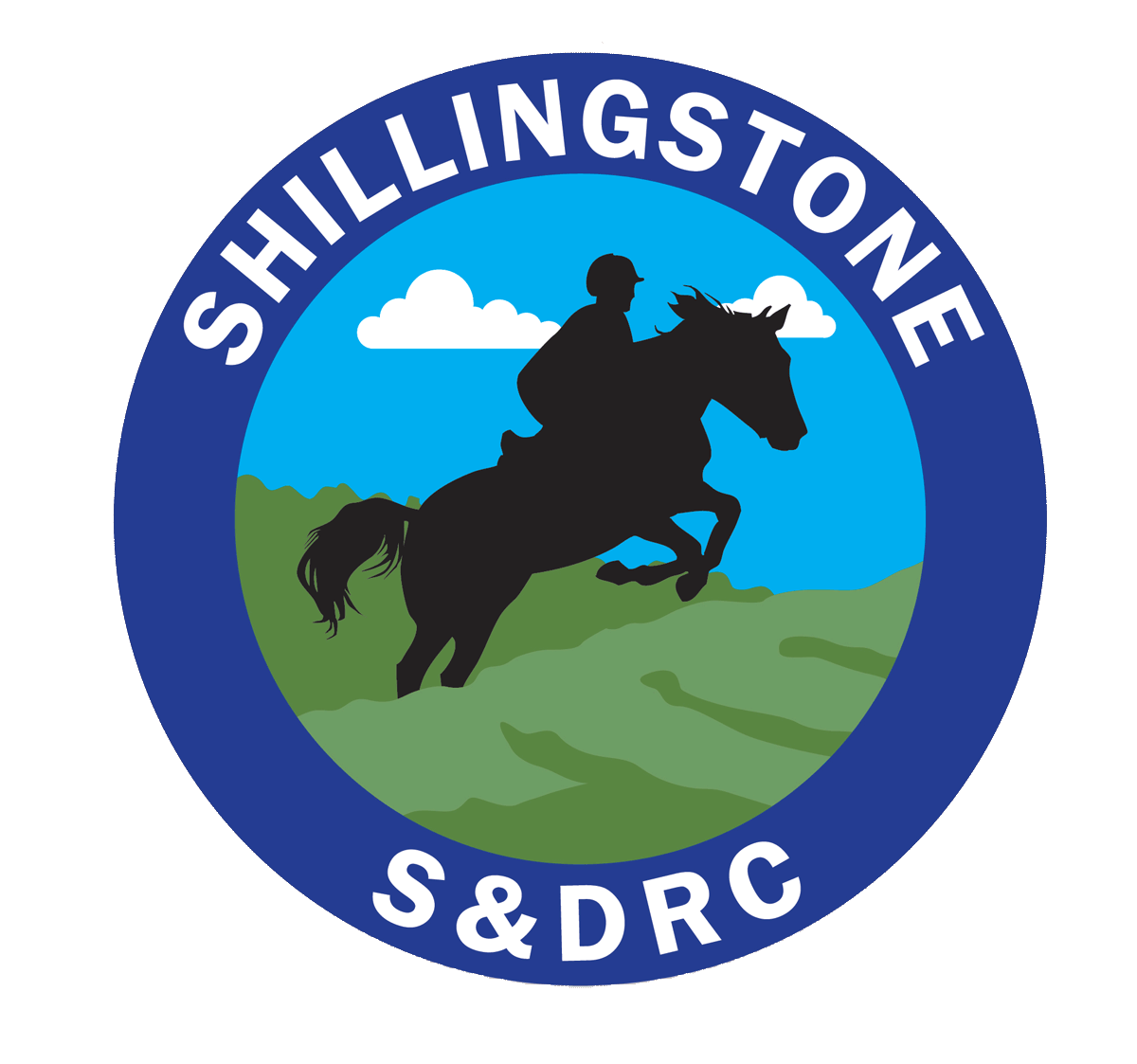 SHILLINGSTONE & DISTRICTRiding ClubArea 17 Arena Eventing Qualifier for the 2020 Championships sponsoredby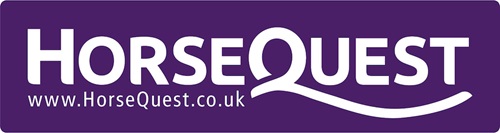 Saturday 26th & Sunday 27th October 2019AtBOVINGTON EQUESTRIAN CENTREAllenby Barracks, Bovington, Dorset, BH20 6JAThe course consists of show jumps immediately followed by cross country fences, and will finish with the last fence as a show jump, the joker fence, which will be set at a discretionary 10cm higher than the rest of the course. CLASSESCLASS 1 : 70cm (340mpm) mixed class - open to senior and junior teams and individuals, teams may be a combination of senior and/or junior. The three best scores to count. (Saturday)CLASS 2 : 80cm (350mpm) Senior - for teams for four riders, the best three scores to count and individuals. (Part 1 Saturday, Part 2 Sunday - please specify if you have a preference as to which day on detailed entries)CLASS 3 : 80cm (350mpm) Junior - for teams for four riders, the best three scores to count and individuals. (Saturday)CLASS 4 : 90cm (360mpm) Senior - for teams for four riders, the best three scores to count and individuals. (Sunday)CLASS 5 : 90cm (360mpm) Junior - for teams for four riders, the best three scores to count and individuals. (Sunday)CLASS 6 : 100cm (375mpm) mixed class - open to senior and junior teams and individuals, teams may be a combination of senior and/or junior. The three best scores to count. (Sunday)** PLEASE ENSURE YOU FAMILIARISE YOURSELF WITH THE RULES IN THE CURRENT RULE BOOK IN PARTICULAR ….PAGE 102 FOR DRESS CODEPAGE 105 FOR TACK RULESPAGE 96 FOR ELIGIBILITYPAGE 87 FOR SCORING PRELIM ENTRIES :  To the BRC Office by post or online via the BHS   Bookshop by Saturday 5th October 2019.Prelim and Detailed entry forms available from BRC DETAILED ENTRIES : by Friday 18th October 2019BY POST TO : Emma Andre, 5 Riverside Road, Blandford, Dorset, DT11 7ES, Or BY EMAIL TO: shillingstone@hotmail.com PASSPORTS : If the horses full passport is NOT available on the database, please send a hard copy with the entries.Cheques payable to S&DRC accompanied by a completed entry and helpers form.BACS : payments accepted to club account No: 70014482 Sort code 09-01-54. For the reference please add your club name plus Arena Eventing. Please  notify the secretary when BACS payment has been made. ENTRY FEES :   ALL CLASSES : £20 individual £80 Team (3 or 4 riders) TIMES : Will be posted on the Area 17 & SDRC website on Thursday 24th November  2019.SUBSTITUTIONS : In the event of withdrawals, substitutions will be allowed. The deadline for complex substitutions will be Wednesday 23rd November 1800hrs via email or phone to Emma Andre (07828 289661)A complex substitution is one where teams are re-arranged or horse/riders moved from one team to another. Simple replacements of horse and rider in a team can be done up until time of declaration.DECLARATIONS : must be made by team managers at least 30 mins before the start of the class.HEALTH AND SAFTY : The organisers of this competition have taken reasonable precautions to ensure the health and safety of everyone present, For these measures to be effective everyone must take all reasonable precautions to avoid and prevent accidents occurring, and must obey the instructions of officials and stewards.HAT TAGGING : Hats must be tagged (AQUA – new 2018) before competitors will be allowed to ride.MEDICAL ARMBANDS AND BODY PROTECTORS (LEVEL 3, PURPLE LABEL) ARE COMPULSORY. STOP WATCHES ARE NOT PERMITTEDSat / SunPlease specify AM / PM / All day NameEmailContact NumberName of Riding ClubTeam Organiser (Name)Contact Details (Address)EmailContact Number